Introduction Web Mapping Services (WMS) can be used in ArcMap as map layers. A WMS is a standard protocol for distributing georeferenced map images over the internet. WMS are ”pre-styled” (ie outline colour, fill colour and labelling styles are fixed and cannot be changed by the end user). ISD produces WMS using Geoserver (open source).Loading WMS layers into ArcMap To access Geoserver web map data (WMS)Launch ArcMap and open your MXDOpen the Catalog window (Windows > Catalog)Double click Add WMS Server (under GIS Servers)Paste the following URL into the URL drop down list:https://opendata.maps.vic.gov.au/geoserver/ows?service=WMS&request=getCapabilities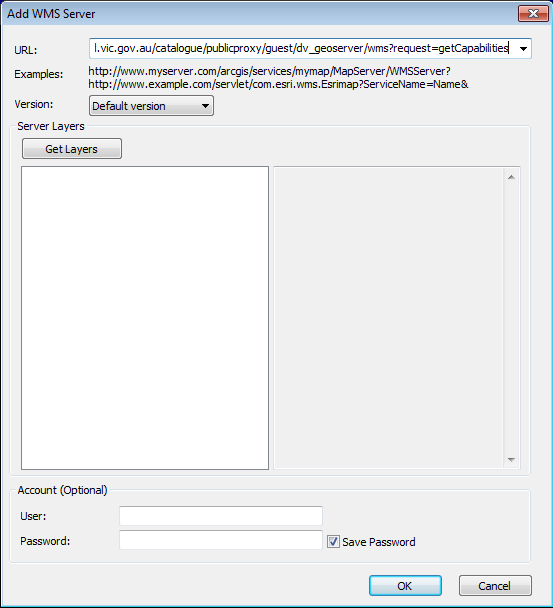 Click OKThis will create a WMS Server connection called “DELWP Web Map Service on services.land.vic.gov.au” Expanding this connection will give a long list of layers that can be added to your map. Drag the WMS of interest into the Table of Contents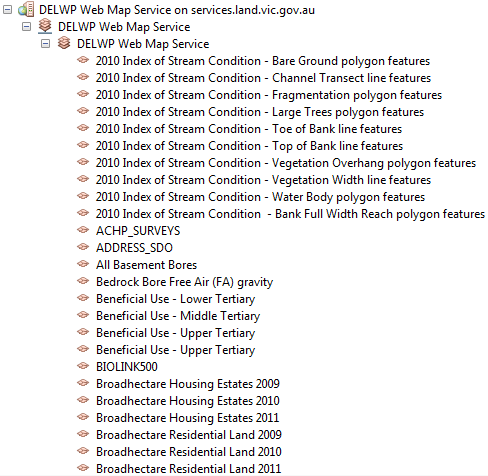 For more help please email: GIS.Helpdesk@delwp.vic.gov.auLoading a WMS in ArcMapWeb Map Service (WMS)